Prove that the polynomial                            is irreducible over F, the field of integers modulo 2.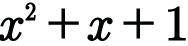 